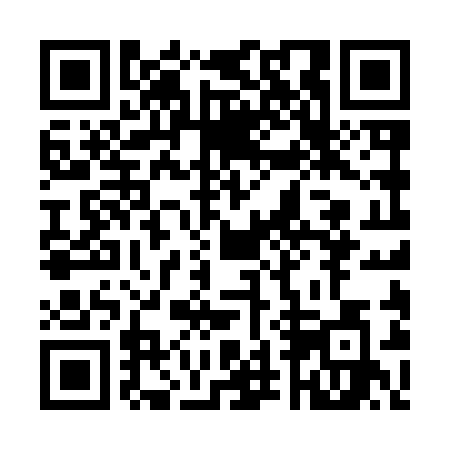 Ramadan times for Lekarty, PolandMon 11 Mar 2024 - Wed 10 Apr 2024High Latitude Method: Angle Based RulePrayer Calculation Method: Muslim World LeagueAsar Calculation Method: HanafiPrayer times provided by https://www.salahtimes.comDateDayFajrSuhurSunriseDhuhrAsrIftarMaghribIsha11Mon4:084:086:0511:523:415:395:397:3012Tue4:064:066:0311:523:435:415:417:3213Wed4:034:036:0111:513:455:435:437:3414Thu4:014:015:5811:513:465:455:457:3615Fri3:583:585:5611:513:485:475:477:3816Sat3:553:555:5311:513:495:495:497:4017Sun3:533:535:5111:503:515:515:517:4218Mon3:503:505:4911:503:525:525:527:4419Tue3:473:475:4611:503:545:545:547:4620Wed3:443:445:4411:493:555:565:567:4821Thu3:413:415:4111:493:575:585:587:5122Fri3:393:395:3911:493:586:006:007:5323Sat3:363:365:3611:483:596:026:027:5524Sun3:333:335:3411:484:016:036:037:5725Mon3:303:305:3211:484:026:056:057:5926Tue3:273:275:2911:484:046:076:078:0227Wed3:243:245:2711:474:056:096:098:0428Thu3:213:215:2411:474:066:116:118:0629Fri3:183:185:2211:474:086:136:138:0930Sat3:153:155:1911:464:096:146:148:1131Sun4:124:126:1712:465:117:167:169:131Mon4:094:096:1512:465:127:187:189:162Tue4:064:066:1212:455:137:207:209:183Wed4:034:036:1012:455:157:227:229:214Thu4:004:006:0712:455:167:247:249:235Fri3:563:566:0512:455:177:257:259:266Sat3:533:536:0312:445:197:277:279:287Sun3:503:506:0012:445:207:297:299:318Mon3:473:475:5812:445:217:317:319:349Tue3:433:435:5512:445:227:337:339:3610Wed3:403:405:5312:435:247:347:349:39